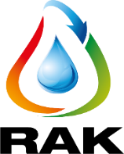      الوكالة المستقلة الجماعية لتوزيع الماء، الكهرباء والتطهير السائلبــــــإقـــلــيــم القنيــــطـــــرةو. م. ق  يوم 28/02/2023 سيجري بمقر الوكالة المستقلة لتوزيع الماء الكهرباء والتطهير السائل بإقليم القنيطرة فتح أظرفة طلبات العروض الآتية: (*) يجب تقديم النشرات التقنية في ظرف مغلق ويتم إيداعه في مكتب الضبط للوكالة.    -يمكن سحب الملفات وتحميلها من بوابة الصفقات العمومية للدولة www.marchespublics.gov.ma- تسحب كذلك الملفات مجانيا  من مكتب مصلحة المشتريات الكائن بزنقة إدريس الأكبر- رقم 8  القنيطرة - الهاتف 05-37-37-47-  46/50  الفاكس  05-37-37-47-72- يمكن تحميل النظام المتعلق بالصفقات العمومية، الخاص بالوكالة المستقلة لتوزيع الماء والكهرباء والتطهير السائل بإقليم القنيطرة من الموقع www.rak.ma.   - إن الوثائق المثبتة الواجب الإدلاء بها هي المنصوص عليها في البند 16 لنظام الاستشارة لطلبات العروض المذكورة أعلاه.   - يجب أن يتوافق محتوى ملفات المتنـــــــــافســـــيـــــن وعرضها وتقديمها مع أحكام المواد 27 و 29 و 31 من النظام المتعلق بالصفقات العمومية، الخاص بالوكالة المستقلة لتوزيع الماء والكهرباء والتطهير السائل بإقليم القنيطرة.  -   يجب على ا لمتنـــــــــافســـــيـــــن تقديم أظرفتهم إلكترونياً في بوابة الصفقات العمومية للدولة وفقاً لمرسوم وزير الاقتصاد والمالية وإصلاح الإدارة رقم 1982-21 بتاريخ 2021/12/14 بشأن إزالة الطابع المادي من إجراءات الصفقات العمومية والضمانات المالية.